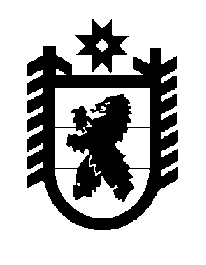 Российская Федерация Республика Карелия    ПРАВИТЕЛЬСТВО РЕСПУБЛИКИ КАРЕЛИЯПОСТАНОВЛЕНИЕот  25 июня 2015 года № 192-Пг. Петрозаводск О разграничении имущества, находящегося в муниципальной собственности Лоухского муниципального районаВ соответствии с Законом Республики Карелия от 3 июля 2008 года         № 1212-ЗРК «О реализации части 111 статьи 154 Федерального закона 
от 22 августа 2004 года № 122-ФЗ «О внесении изменений 
в законодательные акты Российской Федерации и признании утратившими силу некоторых законодательных актов Российской Федерации в связи 
с принятием федеральных законов  «О внесении изменений и дополнений в Федеральный закон «Об общих принципах организации законодательных (представительных) и исполнительных органов государственной власти субъектов Российской Федерации» и «Об общих принципах организации местного самоуправления в Российской Федерации» Правительство Республики Карелия п о с т а н о в л я е т:1. Утвердить перечень имущества, находящегося в муниципальной собственности Лоухского муниципального района, передаваемого в муниципальную собственность Плотинского сельского поселения, согласно приложению.2. Право собственности на передаваемое имущество возникает 
у Плотинского сельского поселения  со дня вступления в силу настоящего постановления.             Глава Республики  Карелия                       			      	        А.П. ХудилайненПереченьимущества, находящегося в муниципальной собственности                        Лоухского муниципального района, передаваемого в муниципальную собственность Плотинского сельского поселения______________________Приложение  к постановлению Правительства Республики Карелия                от  25 июня 2015 года № 192-ПНаименованиеимуществаАдрес местонахожденияимуществаИндивидуализирующиехарактеристики имуществаНежилое помещениепос. Плотина,                      ул. Школьная, д. 20, помещение 3общая площадь 175,5 кв. м, 1997 год постройки